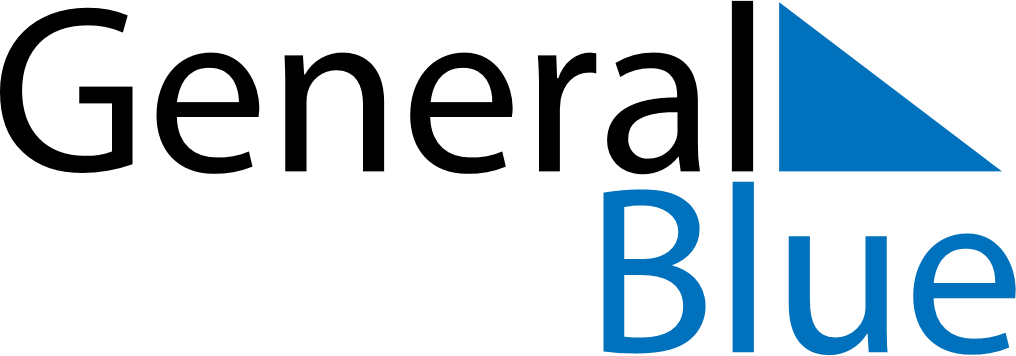 June 2024June 2024June 2024June 2024June 2024June 2024June 2024Beni Mellal, MoroccoBeni Mellal, MoroccoBeni Mellal, MoroccoBeni Mellal, MoroccoBeni Mellal, MoroccoBeni Mellal, MoroccoBeni Mellal, MoroccoSundayMondayMondayTuesdayWednesdayThursdayFridaySaturday1Sunrise: 6:19 AMSunset: 8:27 PMDaylight: 14 hours and 7 minutes.23345678Sunrise: 6:19 AMSunset: 8:27 PMDaylight: 14 hours and 8 minutes.Sunrise: 6:18 AMSunset: 8:28 PMDaylight: 14 hours and 9 minutes.Sunrise: 6:18 AMSunset: 8:28 PMDaylight: 14 hours and 9 minutes.Sunrise: 6:18 AMSunset: 8:28 PMDaylight: 14 hours and 10 minutes.Sunrise: 6:18 AMSunset: 8:29 PMDaylight: 14 hours and 10 minutes.Sunrise: 6:18 AMSunset: 8:29 PMDaylight: 14 hours and 11 minutes.Sunrise: 6:18 AMSunset: 8:30 PMDaylight: 14 hours and 12 minutes.Sunrise: 6:18 AMSunset: 8:30 PMDaylight: 14 hours and 12 minutes.910101112131415Sunrise: 6:18 AMSunset: 8:31 PMDaylight: 14 hours and 13 minutes.Sunrise: 6:17 AMSunset: 8:31 PMDaylight: 14 hours and 13 minutes.Sunrise: 6:17 AMSunset: 8:31 PMDaylight: 14 hours and 13 minutes.Sunrise: 6:17 AMSunset: 8:32 PMDaylight: 14 hours and 14 minutes.Sunrise: 6:17 AMSunset: 8:32 PMDaylight: 14 hours and 14 minutes.Sunrise: 6:17 AMSunset: 8:33 PMDaylight: 14 hours and 15 minutes.Sunrise: 6:18 AMSunset: 8:33 PMDaylight: 14 hours and 15 minutes.Sunrise: 6:18 AMSunset: 8:33 PMDaylight: 14 hours and 15 minutes.1617171819202122Sunrise: 6:18 AMSunset: 8:34 PMDaylight: 14 hours and 15 minutes.Sunrise: 6:18 AMSunset: 8:34 PMDaylight: 14 hours and 16 minutes.Sunrise: 6:18 AMSunset: 8:34 PMDaylight: 14 hours and 16 minutes.Sunrise: 6:18 AMSunset: 8:34 PMDaylight: 14 hours and 16 minutes.Sunrise: 6:18 AMSunset: 8:34 PMDaylight: 14 hours and 16 minutes.Sunrise: 6:18 AMSunset: 8:35 PMDaylight: 14 hours and 16 minutes.Sunrise: 6:19 AMSunset: 8:35 PMDaylight: 14 hours and 16 minutes.Sunrise: 6:19 AMSunset: 8:35 PMDaylight: 14 hours and 16 minutes.2324242526272829Sunrise: 6:19 AMSunset: 8:35 PMDaylight: 14 hours and 16 minutes.Sunrise: 6:19 AMSunset: 8:35 PMDaylight: 14 hours and 16 minutes.Sunrise: 6:19 AMSunset: 8:35 PMDaylight: 14 hours and 16 minutes.Sunrise: 6:20 AMSunset: 8:36 PMDaylight: 14 hours and 16 minutes.Sunrise: 6:20 AMSunset: 8:36 PMDaylight: 14 hours and 15 minutes.Sunrise: 6:20 AMSunset: 8:36 PMDaylight: 14 hours and 15 minutes.Sunrise: 6:21 AMSunset: 8:36 PMDaylight: 14 hours and 15 minutes.Sunrise: 6:21 AMSunset: 8:36 PMDaylight: 14 hours and 14 minutes.30Sunrise: 6:21 AMSunset: 8:36 PMDaylight: 14 hours and 14 minutes.